Фликеры – это световозвращающие элементы, которые отражаются в свете фар автомобиля и позволяют водителю увидеть пешехода (велосипедиста) в тёмное время суток. Фликер – супер! Фликер – класс!Защитить поможет нас.Ты одень его сейчас –Стань заметней в тот же час!Чудо знак повешу я,          Фликер называется.          Яркий свет далеких фар          В знаке отражается!В каком количестве крепить световозвращающие элементыОптимальный вариант для пешехода – четыре фликера: на руках, ремне и рюкзаке. Несмотря на то, что светоотражатели больше похожи на яркий аксессуар, пользу его невозможно переоценить: по статистике появление фликеров в шесть раз сократило число ДТП с участием детей.Сегодня светоотражатели для пешеходов купить можно самых разных видов:Фликеры-подвески. Эти аксессуары можно надеть на грудь или закрепить на рюкзаке или сумке. Обе стороны такого фликера отражают свет. Изготавливают подвески из твердого или мягкого пластика, текстиля.Фликеры-значки. Световозвращатели для пешеходов этого типа – самые популярные. Внешний вид фликеров очень нравится детям. Уникальная технология производства позволяет наносить на пластиковую основу любое изображение: ребенка порадуют значки с персонажами любимых мультфильмов, смайликами, машинками. Подростки оценят фликеры с футболистами, музыкантами.Фликеры-браслеты. Данные светоотражатели отлично подойдут велосипедистам и спортсменам. Полоска гибкой стали внутри покрыта бархатистой тканью. Закрепить браслет можно на любой руке – достаточно просто зафиксировать его в необходимом положении.Фликеры-наклейки. Яркие шевроны, отражающие свет фар, изготавливают из мягкого пластика. Обратная сторона такого фликера покрыта специальным клеем. Наклеить светоотражатель можно на любую поверхность: верхнюю одежду, сумку, шапку. Фликеры-термоаппликации. Светоотражатели этого типа легко перенести на одежду – для этого понадобится прогладить их утюгом. Аппликации отлично переносят даже несколько десятков стирок!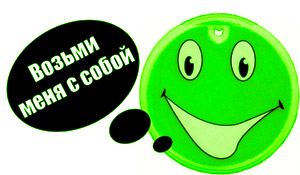 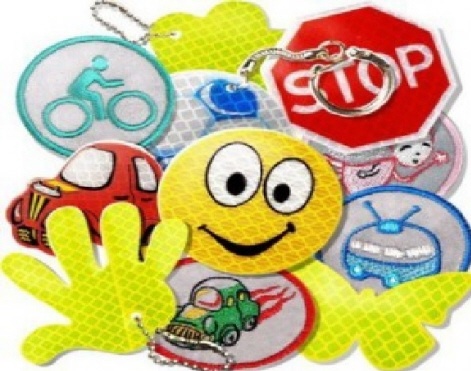 Источник: https://nsportal.ru/detskii-sad/osnovy-bezopasnosti-zhiznedeyatelnosti/2017/12/21/buklet-dorozhnyy-svetlyachok-eto-moyaМБДОУ детский сад №28 «Росинка»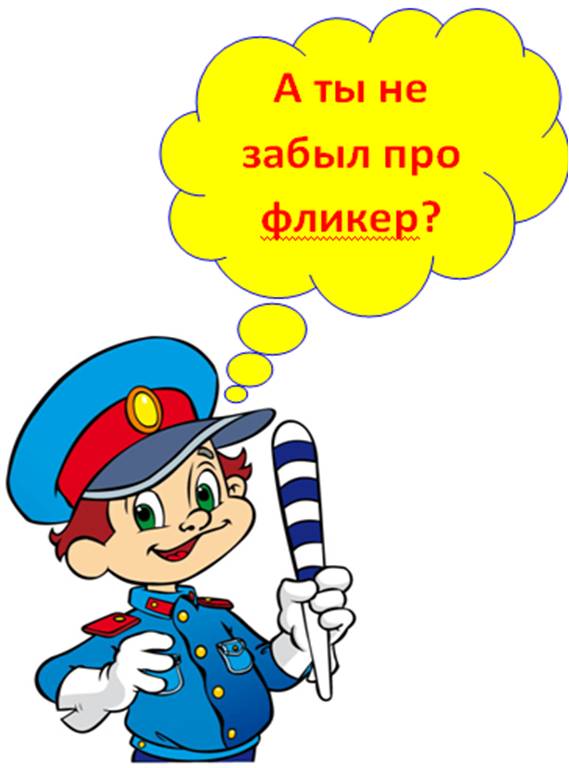 Подготовили воспитатели: Белогурова В.В.Орехова М.А.